МИНИСТЕРСТВО ПРОСВЕЩЕНИЯ РОССИЙСКОЙ ФЕДЕРАЦИИДепартамент образования Ярославской области Управление образования Ростовского муниципального района​МОУ "Школа имени Евгения Родионова"УТВЕРЖДЕНОИ.О. ДиректораЕ.Ю. СорокинаПриказ №1
от «30» августа 2023 г.Рабочая программаКурса дополнительного образования«Школьное радио»Руководитель курса – Покалина Ольга Евгеньевна,                                                                 Педагог дополнительного образованияСудино2023-2024РАЗДЕЛ I
КОМПЛЕКС ОСНОВНЫХ ХАРАКТЕРИСТИК ПРОГРАММЫ
Пояснительная записка
1. Введение. Актуальность программы
Школьное радио - это общественный голос школы, отражающий реальные проблемы
сегодняшней жизни и воспитывающий стремление сообща решать возникающие вопросы
и проблемы, что способствует формированию общественного мнения, воспитанию
гражданской позиции учащихся, сплачивает коллектив в единое целое. Работа по
созданию школьных радиопрограмм помогает выявить активных, талантливых ребят,
поэтому создание кружка «Школьное радио» является очень актуальным: создание
школьного радио позволит обеспечить более эффективное использование современных
технических средств обучения в образовательном процессе; повышается оперативность
подачи звуковой информации; перед учащимися открываются широкие возможности во
внеклассной деятельности. Участие школьников в системе школьного радиовещания
развивает такие важные личностные качества, как коммуникабельность, общую
эрудицию, уровень культуры, выразительность речи, дисциплину и ответственность за
порученное дело, позволяет максимально проявить учащимися свои возможности в
избранной области деятельности и даже сказывается на профессиональном
самоопределении.
2. Структура программы
2.1 Направленность программы

Радио - это самая оперативная форма передачи необходимой информации от
управленческой структуры к подразделениям школы. Различные
подразделения школы через радио согласуют свои действия, пропагандируют свои успехи
и достижения, обсуждают свои трудности и проблемы. Тематика радиопередач, рубрики
весьма разнообразны: тематические, праздничные, информационные радиовыпуски. Радиопередачи выходят в эфир один раз в неделю (по понедельникам).

2.2 Цель и задачи программы
Цель: формирование активной жизненной позиции обучающихся.
Задачи:
Воспитательные: развитие культуры общения и коммуникационные способности;
Развивающие: вовлечение детей в различные формы творческой деятельности по выпуску
радиопрограмм; развитие личностных качеств детей;
Обучающие: приобщение детей к современной технике, привитие умений и навыков правильного взаимодействия с ней; расширение информационно-познавательных возможностей учащихся.

2.3 Сроки реализации программы
Программа рассчитана на один год: 34 недели (34 часа) по 1 часу в неделю. 
Программа ориентирует всех участников творческого процесса на создание условий
для активизации творческих способностей. Активная деятельность учащихся направлена
прежде всего на развитие воображения и речи. Использование этой программы позволяет
стимулировать способность детей к образному и свободному восприятию окружающего
мира, которое расширяет и обогащает их кругозор, учит общению с окружающими
средствами школьного радио.2.4  Ожидаемые результаты и способы определения их результативности

Личностные результаты: освоение национальных ценностей, традиций, культуры, знание о народах и этнических группах России; освоение общекультурного наследия России и общемирового культурного наследия; уважение к культурным и историческим памятникам; потребность в самовыражении и самореализации, социальном признании;
готовность и способность к участию в школьных и внешкольных мероприятиях; готовности к самообразованию и самовоспитанию.
Метапредметные результаты:
Регулятивные:
адекватно самостоятельно оценивать правильность выполнения действия и вносить
необходимые коррективы в исполнение как в конце действия, так и по ходу его
реализации; основам прогнозирования как предвидения будущих событий и развития процесса; самостоятельно анализировать условия достижения цели на основе учѐта
выделенных учителем ориентиров действия в новом учебном материале; принимать решения в проблемной ситуации на основе переговоров; планировать пути достижения целей.
Коммуникативные:
адекватно использовать речевые средства для решения различных коммуникативных задач; владеть устной и письменной речью; строить монологическое контекстное высказывание; работать в группе — устанавливать рабочие отношения, эффективно сотрудничать и способствовать продуктивной кооперации; интегрироваться в группу
сверстников и строить продуктивное взаимодействие со сверстниками и взрослыми;
использовать адекватные языковые средства для отображения своих чувств, мыслей, мотивов и потребностей; задавать вопросы, необходимые для организации собственной деятельности и сотрудничества с партнѐром; учитывать разные мнения и стремиться к координации различных позиций в сотрудничестве; основам коммуникативной рефлексии;
Познавательные:
осуществлять расширенный поиск информации с использованием ресурсов
библиотек и Интернета.
Содержание курса.
1. Назначение и структура школьного радио. Экскурсия в школьный радиоузел. Знакомство с устройством радиоузла (усилитель, микшерный пульт, микрофоны). Организуется собрание, на котором распределятся обязанности ведущих рубрик, график проведения радиопередач, распределение тематических радиопередач на четверть. Знакомство и распределение функционала участников школьного радио: ответственный за каждую рубрику составляет график своих эфиров; подбор интересной информации к тематическим радиопередачам; разнообразие форм ведения радиоэфира. 
2. Этапы подготовки радиопередачи. 
Сбор и обработка информации к радиоэфиру; подготовка музыкального сопровождения передачи; сбор ответственных за рубрики; работа школьных корреспондентов в подготовке тематических радиопередач; выпуск радиопередачи; рефлексия. 
3. Информация и еѐ основные черты. Информацию для тематических радиопередач собирают корреспонденты от классов, узких специалистов школы (учителя физической культуры, социальные педагоги, психолог, классные руководители), обрабатывают и подготавливают передачу.
4. Мастерство радиоведущего. Настроение ведущего - успех в эфире. Культура речи радиоведущего.

5. Радиопередачи - интервью. Особенности подготовки.РАЗДЕЛ II
Календарно-тематическое планированиеМатериально-техническое обеспечение:
Учебно-методическое:
Гуревич, П.С. Советское радиовещание. Страницы истории [Текст] / П.С. Гуревич,
В.Н. Ружников - М.: Искусство, 2004. – 18 с.
Меньшикова, А.А. Радио – детям [Текст] / А. А. Меньшикова - М.: НМО ГКРТ, 2008. – 23 с.
Детское радио FM [Электронный ресурс]. - Режим доступа: http://www.deti.fm/pochitaika/ Филимоновых, Е.Н. Время работать на радио. Современная радиожурналистика в разных жанрах. [Текст] / Е.Н. Филимоновых. – М.: Фонд независимого радиовещания, 2002. – 192с.
Сидорова, М.Ю. Русский язык. Культура речи: конспект лекций / [Текст]/ М.Ю. Сидорова - М.: Алспект-Пресс, 2007. – 391 с.
Дробыш, Т.А. Организация школьного радиовещания: Сборник методических рекомендаций[Текст] / Т.А. Дробыш. – Витебск:ООВР, 2006. – 38с.
Богуславская, Н.Е., Купина Н.А. Весѐлый этикет (развитие коммуникативных
способностей ребѐнка). [Текст] /Н.Е. Богусловская. – Екатеринбург: Арго, 2010. - 176с.
Никольская, С.Т. Техника речи (методический рекомендации и упражнения для лекторов) [Текст] / С.Т. Никольская. - М.: Издательство Знание, 2009. – 80с.
Материально-техническое:
компьютер;
микрофоны;
радиоусилитель.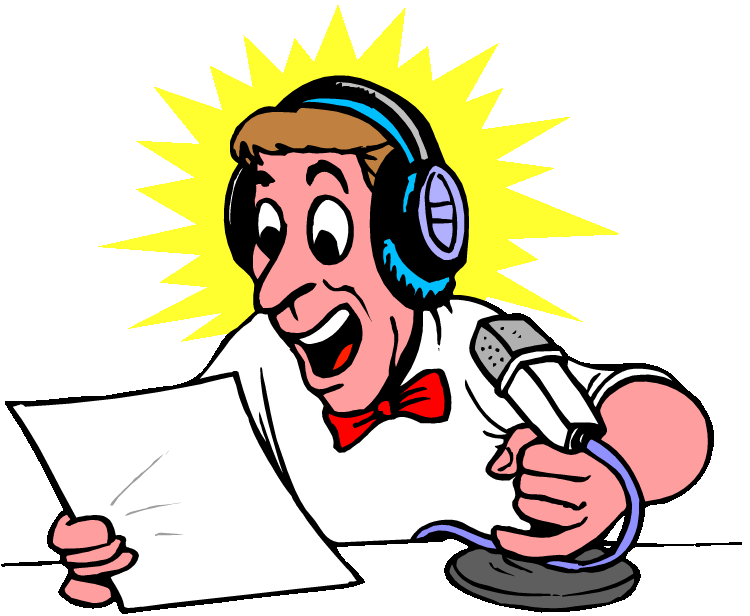 Профессия журналиста(вводное занятие кружка «Школьное радио»)Тема занятия: «Профессия  журналиста»Участники занятия: группа обучающихся, посещающих кружок «Школьное радио»Время проведения занятия:  40 мин.Цель занятия: сформировать представление о профессии журналиста.Задачи:Обучающие: - обозначить роль  журналиста в современном СМИ; - раскрыть основные положения  профессии  журналиста;-дать представление о жанрах радиожурналистики.Развивающие: - развивать аналитические способности и познавательный интерес обучающихся к журналистской деятельности.Воспитательные: - развивать чувство ответственности и самостоятельности;- развивать коммуникативные навыки;- повысить интерес к работе радиокружка.Оборудование: текстовые средства (памятки, рабочие тетради); средства, мультимедийный проектор, экран, видеофайлы).Этапы занятия:Подготовительный этап. Инициация – 1  минуты.Погружение в тему. Целеполагание, постановка проблемы – 2 минуты.Проработка содержания темы – 20 минут.Экскурсия в школьный радиоузел – 15 минут.Подведение итогов (рефлексия, оценка) – 2 минуты.Ход занятия1. Подготовительный этапПриветствие. Настрой на занятие. -Здравствуйте! Предлагаю познакомитьсяИгра «Знакомство». По очереди встаем, называем имя и прилагательное, которое лучше всего характеризует вас, как человека! Прилагательные не должны повторяться!2. Погружение в тему. Целеполагание, постановка проблемы.Обсуждение: легко или тяжело было запоминать прилагательные к именам игроков, стоящих в кругу?Память – то качество, которое необходимо людям  профессии, о которой сегодня мы поговорим.На свете множеству профессий рады
Нужны и лекарь, и актёр, и программист.
Но кто нам скажет в этом мире правду,
Когда её не скажет журналист?наша тема: «Профессия  журналиста» И первый вопрос: Как вы думаете, для чего существует журналистика, какую роль она играет в жизни общества? (Дети должны ответить, что журналистика существует для того, чтобы обеспечивать общество информацией) Верно. Именно информация и является основой деятельности журналиста. Информация – от лат. infomatio – разъяснение, изложение, первоначально означало сведения, передаваемые устным, письменным и другим способом.Но для журналиста сегодня это – актуальные сведения об окружающем мире и протекающих в нем процессах. Любая информация, предназначенная для большого количества людей, становится массовой. В Законе РФ «О средствах массовой информации» под ней понимается «предназначенные для неограниченного круга лиц печатные, аудио, аудиовизуальные и иные сообщения и материалы». Таким образом, вся информация, которую мы получаем из газет, журналов, телевидения, интернета, является массовой. Значит, журналистика – это общественная деятельность по сбору, обработке, хранению и периодическому распространению актуальной социальной информации с помощью средств массовой информации (печать, радио, телевидение и т.д.).А успешный журналист – это тот человек, который доносит эту информацию более полно, своевременно и эмоционально.3.  Основная частьСегодня мы разделимся на 2 группы журналистов и рискнем померяться силами в столь нелегком ремесле. Кто наберет больше стикеров-звездочек, та команда и победит. Я предлагаю Вам присесть за столы и придумать название своей команды, создать  эмблему команды и  нарисовать ее на листе бумаги. Необходимо распределить и запомнить свои обязанности:1. Главный редактор       _____________2. Журналист (тот, который пишет) ______________3. Оператор (тот, который снимает) _______________4. Монтажер (тот, который монтирует сюжет) __________5. Информационный менеджер ( тот, кто подбирает темы, идеи сюжетов) ______(отводится время 1 мин, после чего главный редактор представляет свою команду и эмблему).1 задание. Ролевая игра (в парах): мама-дочь (сын). «Мама» не пускает любимого ребенка учиться на журналиста, потому что … (задача - перечислить отрицательные стороны журналистики). «Ребенок» старается убедить родителя в привлекательности выбранной профессии ( задача ребенка – доказать свою правоту, перечислить положительные стороны журналистики). Чья команда более ярко представит героев – маму и ребенка, та и победит. От каждой команды должен работать оператор.          2 задание. Эмоциональная памятьВ игре принимают участие индивидуальные игроки. Им раздаются тексты, которые надо будет озвучить с наиболее выразительными интонациями. После того, как будут прочитаны все предложенные тексты, определяется победитель - тот, чья информация наиболее полно отразилась в памяти слушателей. Тексты:Сказки... как прекрасен и увлекателен ваш мир. Мир, в котором всегда торжествует добро, где умный всегда побеждает глупого, хороший - плохого, и в финале, как правило, все счастливы. Нет, конечно, и среди вас есть такие, после которых становится грустно и хочется плакать. Но это святая грусть и святые слезы. Они очищают. (50 слов)Бывают, правда, и злые сказки, в которых все наоборот. Но ведь и люди тоже бывают злые. А между прочим, даже среди вас, людей, злых значительно меньше, чем добрых, а уж про сказки-то и говорить не приходится. Да и злой-то сказка становится от того, что кто-то обидел ее, сломал, согнул грубыми руками. Ведь сказки не могут быть злыми от природы, такими их делаете вы, люди.(64 слова).-выразительный, точный текст – половина успеха сюжета на телевидении. Важно, что произносят и как произносят.                    3 задание мини-викторинаИгра с командами:Как называется предприятие, которое осуществляет подготовку и выпуск печатной продукции: книг, журналов, газет и т.д.? (Издательство). Предприятие, которое выпускает телевизионные передачи ( телестудия)Совместная принадлежность авторского права на произведение нескольким лицам.   (Соавторство).Самовольное заимствование и издание чужого текста  под своим именем.  (Плагиат, от латинского «похищаю»).Вымышленное имя, которым писатель, журналист и т.д. заменяет своё настоящее имя.   (Псевдоним).Контроль официальных властей за содержанием, выпуском в свет и распространением журналистской продукции.   (Цензура).Традиционное название славянской азбуки.  (Кириллица).Издание особой формы в виде одного листа, сложенного в неразрезанную тетрадь.   (Буклет).Название этой книги в переводе с греческого обозначает «книга».    (Библия).«Он – она».Задание – прослушайте предложенные утверждения и согласитесь или не согласитесь с ними, в этом случае предложите правильный вариант.              1. Она – балерина, он – балерун.  (Нет, танцовщик).Она – актриса, он – актёр.   (Да).Она – стюардесса, он – стюардесс.  (Нет, стюард).Она - учительница, он – учитель.  (Да).Она – подводница, он – подводник. (Да).Она - конькобежка, он – конькобегун.  (Нет, конькобежец).Она – доярка, он – подойник.  (Нет, дояр).Она – писательница, он – писатель. (Да).Она - художница, он – художник. (Да).Она – швея, он – швец.  (Нет, портной).Она – медсестра, он – медбрат.  (Да).Он – профессор, она – профессура.  (Нет, тоже профессор).Он – певец, она – певица – певица.  (Да).Он – кузнец, она – кузница.  (нет, тоже кузнец).Он – повар, она – поварёшка. (Нет, повариха).Он – лётчик, она – лётчица.   (Да).Он – пилот, она – пилотка.  (Нет, тоже пилот).Он – космонавт, она – космонавтка.   (Да).Он – водолаз, она – водолазка.   (Нет, тоже водолаз).Он – гимнаст, она – гимнастёрка.    (Нет, гимнастка).Он – акробат, она- акробатка.     (Да).Он – толкатель ядра, она – толкушка.  (Нет, толкательница).Он – кочегар, она – кочегарка.  (Нет, тоже кочегар).Он – рыбак, она – рыбачка.   (Да).Он – сторож, она – сторожка.  (Нет, сторожиха – разговорный вариант).Он – моряк, она – морячка.    (Да, разговорный вар-т).Он – матрос, она – матроска.  (Нет, тоже матрос).Он – стрелок, она – стрелочница.   (Нет, тоже стрелок).Он – маляр, она – малярия.  (Нет, малярша – разговорный вар-т).Он – поэт, она – поэтика.  (Нет, поэтесса).Он – электрик, она – электричка.    (Нет, тоже электрик).Он - кассир, она - кассирша.   (Да, разговорный вар-т).Он – лифтёр, она – лифтёрша.    (Да).Он – носильщик, она – несушка.  (Нет, тоже носильщик).Он – рабочий, она – рабочая.   (Да).Он – штукатур, она – штукатурка.  (Нет, тоже штукатур).Он – каменщик, она – каменка.    (Нет, тоже каменщик).Он – портной, она – портная.    (Нет, портниха).Он – мельник, она – мельница.    (Нет, тоже мельник).Он – музыковед, она – музыковедьма.   (Нет, тоже музыковед). 4  задание: «За словом в карман не лезу». За 5 мин. Сочинить мини-статью на тему: «Лето – это маленькая жизнь!», чтобы её можно было поместить в рубрику  «Школьные праздники». Она должна быть интересной, с долей юмора, иметь оригинальное название, содержать не более половины страницы текста.  Можно использовать стихотворную форму.6-й конкурс называется «Редактирование текста». Мы уже упоминали о том, что настоящий журналист должен быть, прежде всего, грамотным человеком, поэтому ваша задача – определить общее количество ошибок в заданном тексте и устранить их. Прочитать текст в исправленном виде. (Текст спроецирован на экран, а также распечатан для каждой команды).Между прочим.Говорил он, между прочим,«Красивее», «мы так хочим»,«Досуг, шофер, процент, заем,Квартал, портфель, бюлитень»,«Поверх плана выполняем»,«Агент звонит целый день»(В.Масса, М.Червинский).На выполнение задания отводится 1 минута.Пока команды выполняют задания, подсчитывается общий балл за предыдущие конкурсы и комментируется.Беседа (итог) –Знание каких предметов необходимо для того, чтобы стать журналистом? ( ответы).А сейчас я вас приглашаю в наш школьный радиоузел (экскурсия).Быть в гуще жизненных событий,
Не пропустить больших открытий
И мастерски владеть пером,
А также русским языком,Быть только честным и правдивым,
В своих оценках справедливым,
Универсал-специалистом —
Тогда зовись ты журналистом.4. Подведение итогов (рефлексия, оценка)Метод рефлексии «Зеленый, синий, красный».Оценка занятия.Педагог предлагает заполнить анкеты, в которых необходимо поставить галочку около выбранного утверждения.Мне все понравилось – Мне ничего не понятно – Мне было интересно – Мне было скучно – Мне было легко – Мне было трудно – № п/пТема занятияКоличество часовПодготовка и выпуск р/п «Здравствуй, школа!» 1Профессия журналиста. Экскурсия в школьный радиоузел. 1Подготовка и выпуск р/п «День солидарности в борьбе с терроризмом» 2Назначение и структура школьного радио. Функционал участников школьного радио. Этапы подготовки радиопередачи.1Подготовка и выпуск р/п «Мы за здоровый образ жизни!» 2Информация и ее основные черты.1Что такое интервью и его признаки.2Культура речи радиоведущего.1Музыкальное сопровождение радиопередачи.1Подготовка и выпуск р/п «Международный день толерантности» 1Подготовка и выпуск р/п «День матери в России» 2Подготовка и выпуск р/п «Урок мужества. День Неизвестного Солдата» 2Подготовка и выпуск р/п «День Конституции РФ» 1Подготовка и выпуск р/п «К 25-летию со дня образования Содружества Независимых Государств» 2Подготовка и выпуск р/п «Татьянин день. У нас в гостях выпускники» 2Подготовка и выпуск р/п «День российской науки» 1Подготовка и выпуск р/п «Славные сыны Отечества» 2Подготовка и выпуск р/п «8 марта» 2Подготовка и выпуск р/п «День воссоединения Крыма с Россией» 1Работа школьных корреспондентов1Экскурсия в телерадиокомпанию округа1Подготовка и разработка тематических выпусков школьных радиопередач4Итого 34